department of the air force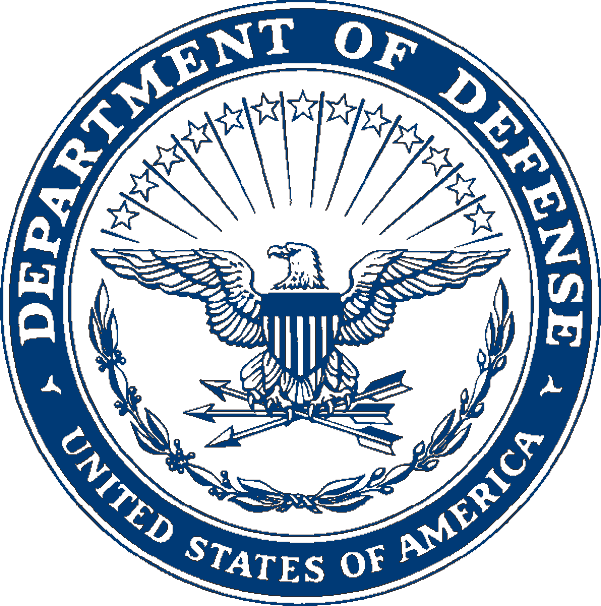 Applicable CAP-USAF UnitApplicable CAP-USAF Unit Street AddressCAP-USAF Unit City ST Zip+4TRANSPORTATION AUTHORIZATION 	DD Mmmmm YYYYNO. YY-## The following individuals, Civil Air Patrol, are authorized to travel by military aircraft from Point of Origin on Date of Departure for the purpose of participating in a military orientation flight.  Travel is authorized by Commander, CAP-USAF under the provisions of DoD 4515.13R and the USAF-approved DoD Airlift Passenger Eligibility for CAP Programs letter. Travel is provided at the convenience of the United States Government. Lateral travel to other locations and variations in itinerary are not authorized. Members may wear either civilian attire or any CAP uniform prescribed in CAPM 39-1. Aircraft schedules and transportation availability are subject to change with little or no notice. Mission requirements may preclude military return airlift; therefore, travelers should possess sufficient funds to defray return travel by commercial mode. Military surface transportation, government quarters and messing facilities may be authorized at destination on a space-available basis in accordance with host installation procedures. Activity is an approved CAP program in compliance with AFI 10-2701. GRADE	LAST NAME	FIRST NAME	CAPIDCAP-USAF Approving Official's NAME, Rank, USAF	DISTRIBUTIONApproving Official's Duty Title	1 – Individual	1 – File 